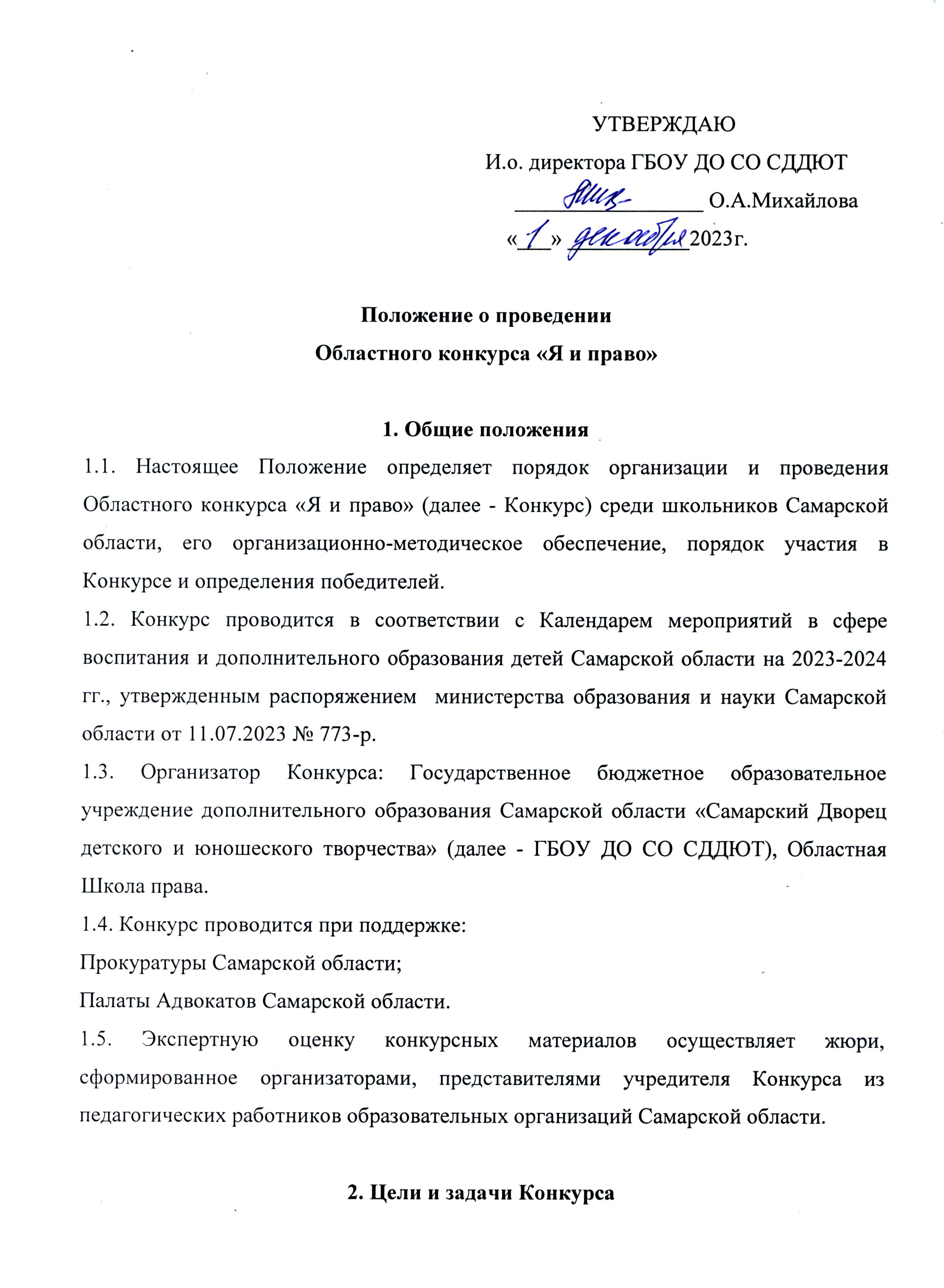                                                                 УТВЕРЖДАЮ                                                                 И.о. директора ГБОУ ДО СО СДДЮТ                                                                              _________________ О.А.Михайлова                                                   «___» ___________2023г.Положение о проведении Областного конкурса «Я и право»1. Общие положения1.1. Настоящее Положение определяет порядок организации и проведения Областного конкурса «Я и право» (далее - Конкурс) среди школьников Самарской области, его организационно-методическое обеспечение, порядок участия в Конкурсе и определения победителей.1.2. Конкурс проводится в соответствии с Календарем мероприятий в сфере воспитания и дополнительного образования детей Самарской области на 2023-2024 гг., утвержденным распоряжением  министерства образования и науки Самарской области от 11.07.2023 № 773-р.1.3. Организатор Конкурса: Государственное бюджетное образовательное учреждение дополнительного образования Самарской области «Самарский Дворец детского и юношеского творчества» (далее - ГБОУ ДО СО СДДЮТ), Областная Школа права.1.4. Конкурс проводится при поддержке:Прокуратуры Самарской области;Палаты Адвокатов Самарской области.1.5. Экспертную оценку конкурсных материалов осуществляет жюри, сформированное организаторами, представителями учредителя Конкурса из педагогических работников образовательных организаций Самарской области.2. Цели и задачи Конкурса2.1. Целью Конкурса является формирование у школьников основ правовой культуры и социально-правовой активности.2.2. Задачи Конкурса: привлечение учащихся к пропаганде правовых знаний; активизация интеллектуального и творческого потенциала; формирование осознанного правового поведения средствами искусства. 3. Участники Конкурса3.1. В Конкурсе могут принимать участие учащиеся общеобразовательных организаций, учреждений дополнительного образования Самарской области и учреждений среднего профессионального образования в возрасте от 11 до 17 лет включительно по двум возрастным группам: I возрастная группа –11-13 лет;II возрастная группа –14-17лет.3.2. Участие в Конкурсе означает согласие авторов с настоящим Положением и последующее использование в некоммерческих целях материалов, предоставленным участниками Конкурса в адрес оргкомитета, на информационных ресурсах организаторов и учредителей. 4. Содержание Конкурса4.1. Конкурс проводится в два этапа:I. Дистанционный. Для участия высылается заявка и конкурсная работа в выбранной номинации до 31 декабря 2023 года. После экспертной оценки определяются лучшие авторы работ, которые проходят во IIочный этап конкурса.II. Очный. Участники конкурса, прошедшие на очный этап, пройдут конкурсные испытания в рамках которых проявят свои творческие и лидерские навыки, проверят знание правовых норм и посоревнуются в ораторском мастерстве. 4.2.Конкурс проводится по номинациям: 1. Эссе2. Рисунок3. Комикс4. ВидеороликУчастники, вне зависимости от номинации, выбирают одну, из представленных тем, которую раскрывают в своей работе:«История развития права: от древних времен до современности» «Мои права – моя ответственность»«Влияние права на экономическое развитие государства»«Роль права в регулировании отношений между государствами»«Влияние Интернета на правовую систему»5. Критерии оценки конкурсных работ5.1. Экспертная оценка на дистанционном этапе осуществляется по следующим критериям:5.1.1.Номинация «Эссе»:логичность, обоснованность и правомерность изложенной темы;новизна и оригинальность, нестандартность подхода к изложению темы;аргументированность собственной точки зрения; список использованной литературы (включая интернет-источники);эстетическое оформление работы.5.1.2. Номинация «Рисунок»:соответствие тематической направленности;оригинальность творческого замысла и исполнения работы;качество исполнения работы (композиция, цветовое решение, оформление).5.1.3.  Номинация «Комикс» раскрытие темы и сюжета;оригинальность творческого замысла и исполнения работы;качество исполнения работы (композиция, цветовое решение, оформление).5.1.4. Номинация «Видеоролик»: раскрытие темы и сюжета; качество фильма; звуковое и музыкальное оформление; операторская работа и монтаж; новизна и оригинальность идеи и сценария.5.2. По итогам дистанционного этапа, приглашаются авторы лучших работ на очный этап. Конкурсные испытания и критерии оценки второго этапа Конкурса:5.2.1. Номинация «Эссе» - 15 мест во втором этапеКонкурсное испытание: участникам очного этапа номинации «Эссе» предлагается проявить свои лидерские и ораторские навыки в формате дискуссии.Критерии оценки:- Ораторское мастерство выступающего- Свободное владение материалом- Общая эрудиция- Качество ответов на вопросы- Аргументированность- Убедительность представляемых доводов 5.2.2. Номинация «Рисунок» - 15 мест втором этапеКонкурсное испытание:в рамках очного этапа номинации «Рисунок»  участникам предлагается презентовать свою работу, обосновать выбор темы и художественный замысел.Критерии оценки:- Оригинальность замысла и творческое оформление- Качество презентации работы- Общая эрудиция- Качество ответов на вопросы- Аргументированность- Убедительность представляемых доводов      5.2.3.  Номинация «Комикс»  - 5 мест во втором этапеКонкурсное испытание: в рамках очного этапа номинации «Комикс»  участникам предлагается презентовать свою работу, обосновать выбор темы и художественный замысел.- Оригинальность замысла и творческое оформление- Качество выполнения работы- Общая эрудиция- Качество ответов на вопросы- Аргументированность- Убедительность представляемых доводов 5.1.4. Номинация «Видеоролик» - 5 мест во втором этапе.Конкурсное испытание: участникам очного этапа номинации «Видеоролик» предлагается снять короткий видеоролик на заданную тему. - Оригинальность творческого замысла и представления работы- Общая эрудиция- Качество ответов на вопросы- Аргументированность- Убедительность представляемых доводов 6. Требования к работам и оформлению материала6.1.Материалы, присланные на Конкурс должны быть оформлены в соответствии с указанными требованиями: 6.1.1. Номинация «Эссе»:Объём работы 2-3 страницы, 14 TimesNewRoman, 1,5 интервал; на титульномлисте необходимо указать название учреждения, Ф.И.О. автора;Все работы будут проверены на «антиплагиат». Скан готовой работы публикуется в облачном хранилище и ссылка прикрепляется к заявке на Яндекс.Формепо ссылкеhttps://forms.yandex.ru/u/65685fb2f47e733205ca97a0/6.1.2.  Номинация «Рисунок»: Работы могут быть выполнены на любом материале (бумага, холст и т.д.) иисполнены в любой технике рисования (масло, акварель, тушь, цветные карандаши, мелки и т.д.), а также созданы в графическом редакторе;Представленные на Конкурс бумажные работы должны быть формата А3;Представленные на Конкурс цифровые работы должны быть в разрешении 1754x2480 или 3508х4961 пикселей в формате png.К каждой бумажнойработе прилагается этикетаж (Приложение №1) размер 8x4 см. Этикетка прикрепляется в правом нижнем углу лицевой стороны работы;Каждый документ с графической работой подписывается по типу: ФИО автора, название работы, название образовательного учреждения с указанием населенного пункта (Приложение №2)Скан/фотография или оригинал цифровой работы публикуется в облачном хранилище и ссылка прикрепляется к заявке на Яндекс.Формепо ссылкеhttps://forms.yandex.ru/u/65685fb2f47e733205ca97a0/6.1.3. Номинация «Комикс»:Работы могут быть выполнены на любом материале (бумага, холст и т.д.) иисполнены в любой технике рисования (тушь, цветные карандаши, мелки и т.д.), а также созданы в графическом редакторе;Представленные на Конкурс бумажные работы должны быть в книжном виде А5, либо единой страницей в формате А3 (в зависимости от задумки автора);Представленные на Конкурс цифровые работы должны быть в разрешении не менее 1754x2480 в формате png.К каждой бумажнойработе прилагается этикетаж (Приложение №1), размер 8x4 см. Этикетка прикрепляется в правом нижнем углу лицевой стороны работы;Каждый документ с графической работой подписывается по типу: ФИО автора, название работы, название образовательного учреждения с указанием населенного пункта (Приложение №2)Скан/фотография или оригинал цифровой работы публикуется в облачном хранилище и ссылка прикрепляется к заявке на Яндекс.Формепо ссылкеhttps://forms.yandex.ru/u/65685fb2f47e733205ca97a0/6.1.4. Номинация «Видеоролик»: Конкурсные работы принимаются в форматах: AVI, MPG, WMV, MOV, MKV, DivX, FLV (FlashVideo). Видео продолжительностью не более 3 минут;Качество должно быть приемлемым (Рекомендованное качество 720p).Оригинал цифровой работы публикуется в облачном хранилище и ссылка прикрепляется к заявке на Яндекс.Формепо ссылкеhttps://forms.yandex.ru/u/65685fb2f47e733205ca97a0/6.2.Жюри оставляет за собой право отклонить материалы, оформленные с нарушениями данных требований. 7. Сроки и порядок проведения Конкурса7.1.Для участия в Конкурсе авторы направляют до 31 декабря 2023 года оформленную заявку в Яндекс.форме по ссылке: https://forms.yandex.ru/u/65685fb2f47e733205ca97a0/7.2. В срок с 31 декабря 2023 по 22 января 2024 года проводится экспертиза работ первого дистанционного этапа Конкурса. Результаты участников, прошедших во второй этап будут оглашены на сайте ГБОУ ДО СО СДДЮТ http://pioner-samara.ru/7.3.Дата, место и время  проведениявторого этапа и церемонии награждения, а также заданиябудут сообщены дополнительно в информационных письмах и на сайте ГБОУ ДО СО СДДЮТ http://pioner-samara.ru/8. Подведение итогов Конкурса8.1.Присланные на Конкурс работы не рецензируются и не возвращаются авторам.8.2. Все конкурсанты получают именные сертификаты участников Областного Конкурса «Я и право».8.3. В каждой возрастной группе определяется одно первое, одно второе, и два третьих места. Оргкомитет оставляет за собой право изменения общего количества призовых мест.8.4.Итоговый Протокол Конкурса подписывается членами жюри и утверждается Приказом директора ГБОУ ДО СДДЮТ.8.5.Победители и призеры Конкурса награждаются дипломами организаторов и ценными призами.9. Контактная информацияКоординатор конкурса:  Сизова Елизавета Алексеевна – педагог-организатор ГБОУ ДО СО СДДЮТ. Г.Самара, ул. Куйбышева, 151 каб.46 тел.,8 (846) 333-55-60e-mail: iniciativa-plus@yandex.ruПриложение №1Форма заявки на Конкурс рисунковЭтикетаж конкурсных работНазвание работы________________________________________Фамилия имя участника, класс_____________________________Название образовательного учреждения с указанием населенного пункта______________________________________ФИО педагога полностью___________________________Приложение №2Пример подписания цифровой работы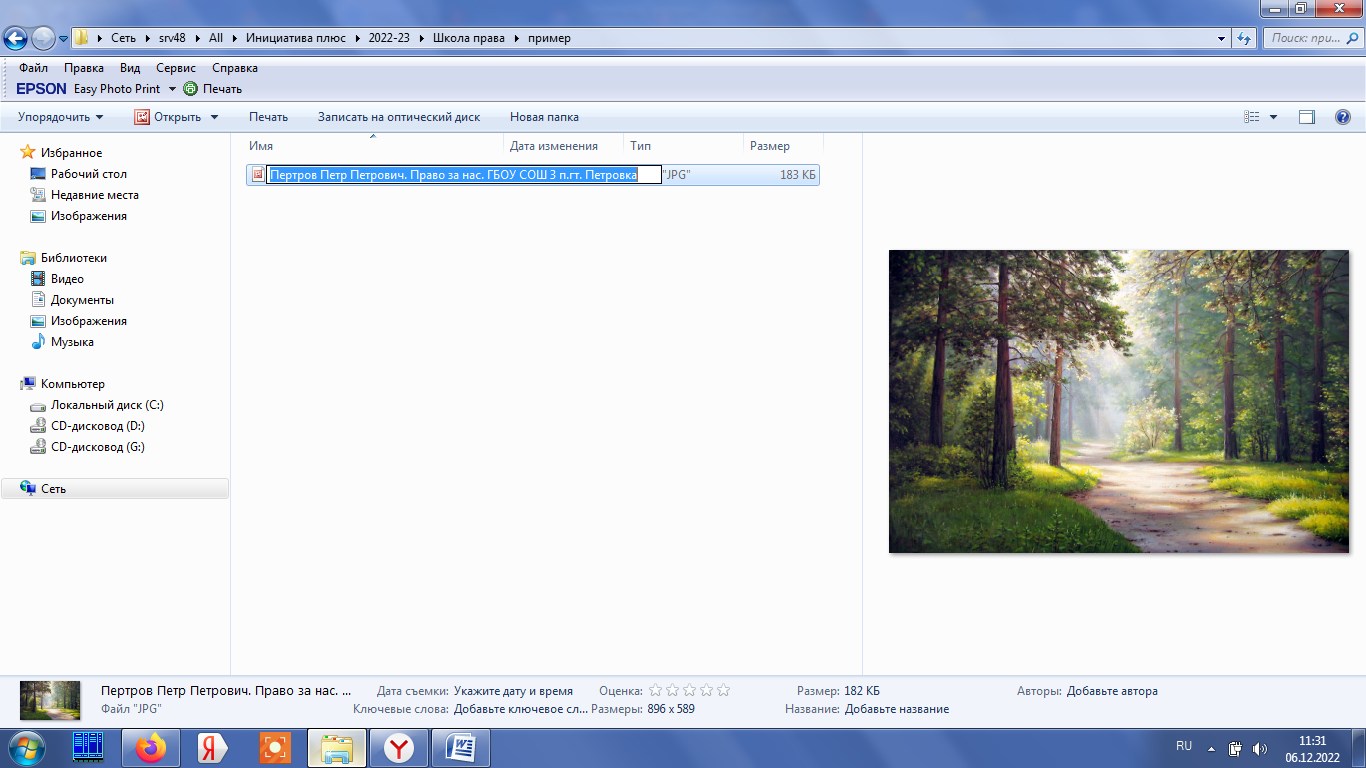 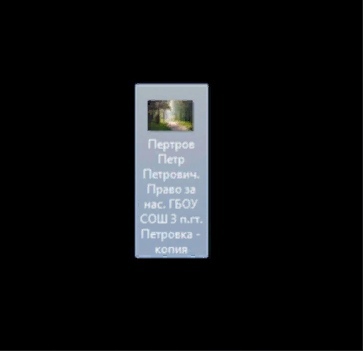 